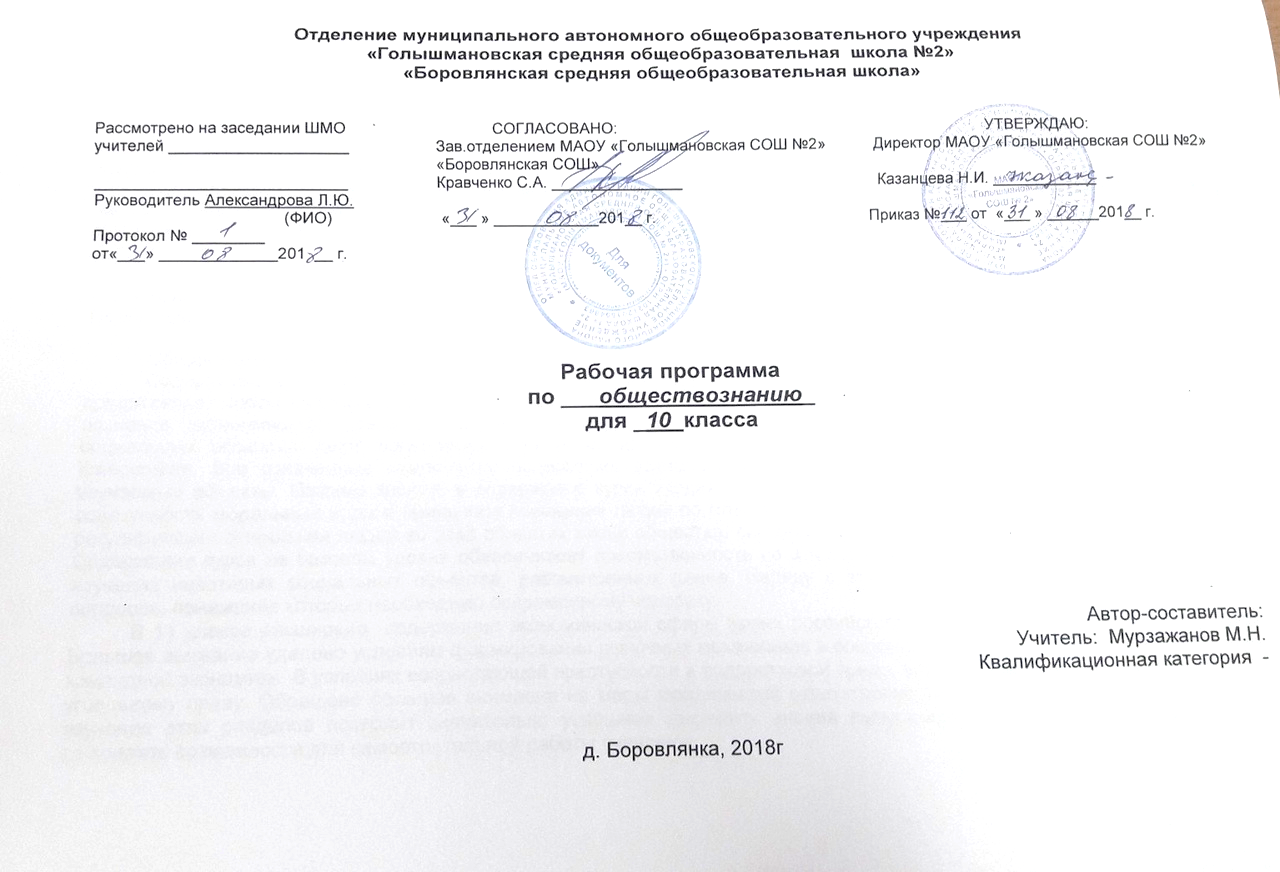 ПОЯСНИТЕЛЬНАЯ ЗАПИСКА НОРМАТИВНЫЕ АКТЫ И УЧЕБНО-МЕТОДИЧЕСКИЕ ДОКУМЕНТЫРабочая программа по обществознанию в 10 классе составлена в соответствии с: федеральным компонентом государственного образовательного стандарта, утвержденным Приказом Министерства образования и науки РФ от 05. 03. 2004 года № 1089;примерной  программы среднего (полного) общего образования по обществознанию (базовый уровень; авторской программой Л.Н.Боголюбова, Н.И.Городецкой, Л.Ф.Ивановой, А. И. Матвеева,  которая включена в сборник: Программы общеобразовательных учреждений. Обществознание 6 -11 классы – М. «Просвещение» УМК: Учебник: Л.Н.Боголюбов, Ю.И. Аверьянов, Н.И.Городецкая и др. Обществознание. Учебник для  учащихся 10 класса общеобразовательных учреждений. Базовый уровень. – М.: Просвещение, 2014г.  Боголюбов Л.Н. Методические рекомендации по курсу «Человек и общество», ч.1, ч.2, М., 2012.Боголюбов Л.Н., Иванова Л.Ф. Методические рекомендации по курсу «Человек и общество» 10-11 классы (подготовка к ЕГЭ),  М., 2013.Боголюбов Л.Н. Методические рекомендации к учебнику «Обществознание» 10-11 классы, М.:Просвещение, 2012.Боголюбов Л.Н., Иванова Л.Ф. Дидактический материал по курсу «Человек и общество» 10-11 классы, М., 2000.Боголюбов Л.Н., Городецкая Н.И., Иванова Л.Ф. Обществознание: 10 класс: базовый уровень: методические рекомендации, М., 2009.Краюшкина С.В. Тесты по обществознанию 10 класс к учебнику «Человек и общество» под ред.  Боголюбова Л.Н.,М., 2013.ФИПИ: обществознание (универсальные материалы для подготовки учащихся), М., 2017.ТРЕБУЕМЫЕ РЕЗУЛЬТАТЫВ результате изучения обществознания ученик должен: Знать / понимать:биосоциальную сущность человека, основные этапы и факторы социализации личности, место и роль человека в системе общественных отношений;тенденции развития общества в целом как сложной динамической системы, а также важнейших социальных институтов;необходимость регулирования общественных отношений, сущность социальных норм, механизмы правового регулирования;особенности социально-гуманитарного познания;Уметь: характеризовать основные социальные объекты, выделяя их существенные признаки, закономерности развития; анализировать информацию о социальных объектах, выделяя их общие черты и различия, устанавливать соответствия между существенными чертами и признаками изученных социальных явлений и обществоведческими терминами и понятиями;объяснять причинно-следственные и функциональные связи изученных социальных объектов (включая взаимодействие человека и общества, важнейших социальных институтов общества и природной среды, общества и культуры, взаимосвязи подсистем и элементов общества);раскрывать на примерах изученные теоретические положения и понятия социально-экономических и гуманитарных наук;осуществлять поиск социальной информации, представленной в различных знаковых системах; извлекать из неадаптированных оригинальных текстов знания по заданным темам; систематизировать, анализировать и обобщать неупорядоченную социальную информацию; различать в ней факты и мнения, аргументы и выводы; оценивать действия субъектов социальной жизни, включая личности, группы, организации с точки зрения социальных норм, экономической рациональности; формулировать на основе приобретенных обществоведческих знаний собственные суждения и аргументы по определенным проблемам;подготовить устное выступление, творческую работу по социальной проблематике;применять социально-экономические и гуманитарные знания в процессе решения познавательных задач по актуальным социальным проблемам;Использовать приобретенные знания и умения в практической деятельности и повседневной жизни для: успешного выполнения типичных социальных ролей, сознательного взаимодействия с различными социальными институтами;совершенствования собственной познавательной деятельности;критического восприятия информации, получаемой в межличностном общении и в массовой коммуникации, осуществления самостоятельного поиска, анализа и использования собранной социальной информации; решения практических жизненных проблем, возникающих в социальной деятельности; ориентировки в актуальных общественных событиях и процессах; определения личной и гражданской позиции; предвидения возможных последствий определенных социальных действий; оценки происходящих событий и поведения людей с точки зрения морали и права; реализации и защиты прав человека и гражданина, осознанного выполнения гражданских обязанностей; осуществления конструктивного взаимодействия людей с разными убеждениями, культурными ценностями, социальным положениемПриоритетными умениями и навыками, универсальными способами деятельности и ключевыми компетенциями являются:Определение сущностных характеристик изучаемого объекта, сравнение, сопоставление, оценка и классификация объектов по указанным критериям;Объяснение изученных положений на предлагаемых конкретных примерах Решение познавательных и практических задач, отражающих типичные социальные ситуацииПрименение полученных знаний для определения экономически рационального, правомерного и социально одобряемого поведения и порядка действий в конкретных ситуациях;Умение обосновывать суждения, давать определения, приводить доказательства;Поиск нужной информации по заданной теме в источниках различного типа и извлечение необходимой информации из источников, созданных в различных знаковых системах ( текст, таблица, график, диаграмма, аудиовизуальный ряд и др.), отделение основной информации от второстепенной , критическое оценивание достоверности полученной информации, передача содержания информации адекватно поставленной цели( сжато, полно, выборочно).Выбор вида чтения в соответствии с поставленной целью( ознакомительное, просмотровое, поисковое и др.) Работа с текстами различных стилей, понимание их специфики; адекватное восприятие языка СМИСамостоятельное создание алгоритмов познавательной деятельности для решения задач творческого и поискового характера;Участие в проектной деятельности, владение приемами исследовательской деятельности, элементарными умениями прогноза ( умениями отвечать на вопрос: «Что произойдет, если…»);Формулирование полученных результатов;Создание собственных произведений, идеальных моделей  социальных  объектов, процессов, явлений, в том числе с использованием мультимедийных технологий;Пользование мультимедийными ресурсами и компьютерными технологиями для обработки, передачи, систематизации информации, создания баз данных , презентации результатов познавательной и практической деятельности;Владение основными видами публичных выступлений ( высказывание, монолог, дискуссия, полемика), следование этическим нормам и правилам ведения диалога ;Опыт познавательной и практической деятельности:работа с источниками социальной информации, с использованием современных средств коммуникации (включая ресурсы Интернета);критическое осмысление актуальной социальной информации, поступающей из разных источников, формулирование на этой основе собственных заключений и оценочных суждений;решение познавательных и практических задач, отражающих типичные социальные ситуации;анализ современных общественных явлений и событий;освоение типичных социальных ролей через участие в обучающих играх и тренингах, моделирующих ситуации из реальной жизни, через самостоятельное формулирование правил и норм поведения (в школе, общественных местах и т.п.);применение полученных знаний для определения экономически рационального, правомерного и социально одобряемого поведения, порядка действий в конкретных ситуациях;аргументированная защита своей позиции, оппонирование иному мнению через участие в дискуссиях, диспутах, дебатах о современных социальных проблемах;написание творческих работ по социальным дисциплинам.Формы и средства контроля:индивидуальный устный,  фронтальный опрос;взаимопроверка самоконтроль ( по словарям, справочным пособиям);различные виды заданий (на соответствие, с выбором ответа, раскрытие смысла понятия и его применение в заданном контексте; задание на конкретизацию теоретических положений);виды работ, связанные с анализом текста (ответы на вопросы, вставить пропущенные слова, составление плана);тестированиенаписание эссе; составление кластера, синквейнасоставление презентаций;СОДЕРЖАНИЕ УЧЕБНОГО ПРЕДМЕТАГлава I. Человек в ОбществоАнализ взглядов на происхождение человека. Раскрытие смысла теорий происхождения человека (научные теории, теологическая теория, теория палеовизита).Построение модели биологической и социальной эволюции человека. Характеристика потребностей человека: биологических, социальных. Выявление социальной сущности человека (речь, мышление, творчество, деятельность). Построение понятий «индивид», «индивидуальность», «личность». Формулирование понятия «мышление». Определение сущности мировоззрения. Характеристика видов мировоззрения: научного, художественного, религиозного, мифологического. Установление связи типа мировоззрения с историческими эпохами.Построение модели деятельности. Классификация видов деятельности: трудовой, учебной, познавательной, общения, игровой; материальной и духовной деятельности; созидательной и разрушительной.Построение понятия «творчество». Характеристика творческой деятельности в науке, искусстве, политике, экономике. Определение свободы как необходимого условия творчества и свободы в юридическом смысле. Построение понятия «ответственность». Определение видов ответственности.Построение понятия «самопознание». Выявление структуры самопознания. Выявление различных целей и смыслов жизни человека. Построение понятий «самореализация» и «самоопределение».Тематический контрольГлава II. Общество как мир культуры Построение понятия «общество в широком и в узком смыслах». Выявление базовых характеристик общества: динамичности, системности, самодостаточности, нелинейности, незавершённости и альтернативности развития. Характеристика взаимодействия общества и природы.Выявление основных подсистем общества: экономической, социальной, духовной, политической. Характеристика общественных отношений. Построение понятия «социальный институт». Определение базовых социальных институтов.Определение понятия «исторический тип общества». Характеристика традиционного общества. Анализ исторических и современных моделей традиционного общества. Использование знаний истории.Анализ исторических условий, необходимых для перехода к индустриальному обществу. Характеристика индустриального общества. Анализ исторических и современных моделей индустриального общества. Использование знаний географии и истории.Анализ экономических, политических, социальных условий, необходимых для формирования постиндустриального общества. Характеристика постиндустриального общества. Анализ современных моделей постиндустриального общества.Тематический контрольГлава III. Правовое регулирование общественных отношений Понятие правового регулирования, его механизмы, основные этапы и предъявляемые требования. Взаимодействие элементов правового регулирования общественных отношений с моралью, религией, обычаями. Регулирование органов федеральной службы безопасности.Построение понятия «право, как социальная норма». Характеристика функций права. Построение понятия «норма права». Характеристика структуры права (гипотеза, диспозиция, санкция). Определение понятий «правовой институт», «подотрасль права», «отрасль права», «система права».Построение понятия «форма (источник) права». Характеристика различных видов источников права (правовой обычай, юридический прецедент, нормативно-правовой акт (закон, подзаконный акт)).Построение понятий «правомерный» и «неправомерный поступок». Характеристика видов правонарушений (преступление, проступок (административный, гражданско-правовой, дисциплинарный)). Определение понятия «юридическая ответственность». Характеристика видов юридической ответственности: уголовной, гражданско-правовой, материальной, дисциплинарной. Соотнесение вида ответственности и мер наказания.ТЕМАТИЧЕСКОЕ ПЛАНИРОВАНИЕКАЛЕНДАРНО-ТЕМАТИЧЕСКОЕ ПЛАНИРОВАНИЕ№ разделаНаименование разделаКоличество часов разделаКонтрольные работы1.Человек в обществе 21-2.Общество как мир культуры 17-3.Правовое регулирование общественных отношений 29-ИТОГО683№Тема и тип урока Кол-во часовЭлементы содержанияПланируемые результаты Форма контроляДата проведенияДата проведения№Тема и тип урока Кол-во часовЭлементы содержанияПланируемые результаты Форма контроляПлан факт1Введение1Глава 1 Человек в обществе 212-3Что такое общество21.Общество как совместная жизнедеятельность людей.2.Общество и природа.3. Общество и культура4. Науки об обществе.НаучатсяОпределять элементы и подсистемы общества; основные институты общества; давать определение понятию «общество», выделять его характерные признаки.Получат возможность научиться: ориентироваться на понимание причин успеха в учебе; формулировать собственную точку зрения; осуществлять поиск нужной информации, выделять главноеВыборочное оценивание4-5Общество как сложная система21.Особенности социальной системы.2.Социальные институты.Научатся: определять особенности социальной системы общества; характеризовать главные социальные институты и институты общества.Получат возможность научиться: анализировать объекты; ориентироваться на понимание причин успеха в учебе; формулировать собственную точку зрения; осуществлять поиск нужной информации, выделять главное.Выборочное оцениваниеТест6-7Социальные институты2Многообразие социальных групп.Социальное неравенство.Социальная стратификация.Социальная мобильность.5.Социальные интересыНаучатся: определять, что такое социальный статус личности в обществе, социальная группа, социальные отношения; что такое социальная стратификация, какие существуют крупные страты в определенном обществе людей; разъяснять, апеллируя конкретными примерами, социальную структуру любого общества; анализировать социальный образ, имидж личности; объяснять поступки людей в соответствии с их социальной ролью; анализировать положение человека в обществе. Получат возможность научиться: анализировать, делать выводы; давать нравственную и правовую оценку конкретных ситуаций; осуществлять поиск дополнительных сведений в СМИ; отвечать на вопросы; высказывать собственную точку зрения.Выборочное оцениваниеТест8-9Динамика общественного развития2Общественное развитиеОбщественный прогрессУчаствовать в дискуссиях о путях развития России, опираясь на знания о многовариантности обществетест10-11Социальная сущность человека2Биологическое и социальное в человекеСоциальные качества личностиСамосознание и самореализацияОсознавать значимость человеческого в человек; понять для себя в чем смысл жизни, какие цели достойны человека, а какие нетВыборочное оценивание12-13Деятельность – способ существования людей21.Деятельность человека: основные характеристики.2.Структура деятельности и ее мотивация3.Многообразие деятельности.4.Сознание и деятельность.Научатся: определять, что такое деятельность; что такое потребности; что такое иерархическая теория потребностей; характеризовать основные черты деятельности; определять мотивы деятельности; раскрывать на примерах многообразие видов деятельности; определять взаимосвязь деятельности и сознания.Получат возможность научиться: анализировать; делать выводы, давать нравственную и правовую оценку конкретных ситуаций; осуществлять поиск дополнительныхВыборочное оцениваниеТест14-15Познавательная и коммуникативная деятельность21.Познаем ли мы мир.2.Познание чувственное и рациональное.3.Истина и ее критерии.4.Особенности научного познания.5.Социальное и гуманитарное знание.6. Многообразие человеческого знания.Научатся: определять проблемы познаваемости мира; что такое наука; характеризовать основные особенности научного мышления; естественные и социально-гуманитарные науки; определять, что представляет собой знание и процесс познания; объяснять сущность чувственного и рационального познания; анализировать собственные и чужие взгляды на познаваемость мира; объяснять противоречия реальной жизни и находить возможный вариант их разрешения.Получат возможность научиться: анализировать объекты; ориентироваться на понимание причин успеха в учебе; формулировать собственную точку зрения; осуществлять поиск нужной информации, выделять главное.Выборочное оцениваниеТест16-17Свобода и необходимость в деятельности человека2Свобода и ответственностьСвобода есть осознанная необходимостьЧто такое свободное обществоЗнание основных прав и свобод, умение ими пользоваться для реализации возможностей личноститаблица18-19Современное обществ2Глобализация как явление современностиСовременное информационное пространствоГлобальная информационная экономика Овладение теоретическими знаниями о современном обществе; умение давать оценку происходящим событиям и выбор стратегии поведенияВыборочное оцениваниеТест20-21Глобальная угроза международного терроризм2Международный терроризм: понятие и признакиГлобализация и международный терроризм Идеология насилия и международный терроризм Противодействия международному терроризму Осознание проблемы международного терроризма, как одну из глобальных угроз современного мираВыборочное оцениваниеТест22Урок-обобщение по теме «Человек в обществе1Повторение Контрольная работа Глава 2 «Общество как мир культуры»1723-24Духовная культура общества2Понятие духовная культура Культурные ценности и нормыИнституты культуры Разъяснять сущность понимания культуры у различных народов; знать, что представляют собой правила этикета и как они  проявляются; уметь анализировать особенности некоторых культурных ценностей и объяснять сущность культурногоВыборочное оценивание25-26Духовный мир личности2Человек как духовное существоДуховные ориентиры личностиМировоззрение и его роль в жизни человека Понимание духовности человека как высший уровень развития личности; нравственное самовоспитание как единство сознания и поведенияВыборочное оценивание27-28 Мораль2Как и почему возникла моральУстойчивость и изменчивость моральных нормЧто заставляет нас делать выбор в пользу добра определять роль морали в жизни человека и общества; становление нравственного в человеке; что такое религия, ее значение в жизни общества; особенности и многообразие мировых религий.Получат возможность научиться: ориентироваться на понимание причин успеха в учебе; формулировать собственную точку зрения; осуществлять поиск нужной информации, выделять главноеВыборочное оценивание29-30Наука и ее функции в обществе2Современная наука Этика наукиФункции науки Знать что такое наука, каковы ее функции в обществе, какие существуют учреждения науки;Выборочное оценивание31-32Образование в современном обществе2Образование в современном обществе Образование как система Уметь осознанно выбирать высшую школу для продолжения обучения. Уметь разъяснять эволюцию системы образования с древнейших времен до наших дней.33-34Религия и религиозные организации2Особенности религиозного сознанияРелигия как общественный институт Религия и реллигиозные организации в современной России что такое религия, ее значение в жизни общества; особенности и многообразие мировых религийВыборочное оценивание35-36Искусство2Что такое искусствоСтруктура искусства Современное искусствоНаучатся: определять, что такое искусство и как оно соотносится с художественной культурой; объяснять, кто является субъектом художественной культуры; анализировать произведение искусства, определяя ценности, которыми оно обладает.Получат возможность научиться: анализировать, делать выводы; давать нравственную и правовую оценку конкретных ситуаций; осуществлять поиск дополнительных сведений в СМИ; отвечать на вопросы, высказывать собственную точку зрения.Выборочное оценивание37-38Массовая культура2Характерные черты массовой культурыЧто привело к массовой культуре Средства массовой информации и массовой культуры Узнают откуда произошла массовая культура , ее  виды.Выборочное оценивание39Урок-обобщение по теме «Общество как мир культуры»1Повторение Контрольная работа Глава 3 «Правовое регулирование общественных отношений»2940-41Современные подходы к пониманию права2Нормативный подход к праву Естественно правовой подход к праву Взаимосвязь естественного и позитивного права Формирование трех главных практических обязанностей: права человека необходимо уважать, соблюдать и защищатьВыборочное оценивание42-43Право в системе социальных норм2Основные признаки права Нормы праваОтрасли права Институт права Овладеть понятиями: система права, отрасль права, норма права;  соотношение права и моралиВыборочное оценивание44-45Источники права2Что такое источники праваОстальные источники формы права Виды нормативных актов Законотворческий процесс РФ Знать основные источники права, виды нормативных актов; представлять как осуществляется законотворческий процесс в РФВыборочное оценивание46-47Правоотношения и правонарушения2Что такое правоотношенияЧто такое правонарушения Юридическая ответственностьРазвитие права в современной Росии Как защитить свои права. Сколько шагов отделяет проступок от преступления Выборочное оценивание48-49Предпосылки правомерного поведения2Правосознание Правомерное поведение Права и правовая  культура Сформировать приверженность ценностям, закрепленным в Конституции РФ; понимание того, что правомерное поведение служит признаком социальной зрелости и юридической грамотностиВыборочное оценивание50-51Гражданин Российской Федерации2Гражданство РФПрава и обязанности гражданина РоссииВоинская обязанность Альтернативная гражданская служба Права и обязанности налогоплательщика Развитие гражданской идентичности, патриотизма, понимания ответственности перед государствомВыборочное оценивание52-53Гражданское право2Гражданские правоотношения Имущественный права Личные и имущественные права Права на результат интеллектуальной деятельности Защита гражданский прав Систематизировать знания об объекте гражданских правоотношений и их содержании.Выборочное оценивание54-55Семейное право2Правовая связь членов семьи Вступление в брак и расторжение бракаПрава и обязанности супругов Права обязанности детей и родителейВоспитание детей оставшихся без попечения родителей Довести до учащихся специфику юридического понимания семьи и значимость правового регулирования семейных отношениВыборочное оценивание56-57Правовое регулирование занятости и трудоустройства2Трудовые правоотношенияПорядок приема на работу Занятость населения социальная защита и социальное обеспечение Профессиональное образование Конкретизация знаний старшеклассников о системе профессионального образования в РФ, об особенностях трудовой деятельности несовершеннолетних Выборочное оценивание58-59Экологическое прав2Общая характеристика экологического права Права человека на благоприятную окружающую среду Способы защиты экологических прав, экологическое правонарушение Расширить знания уч-ся о праве на благоприятную экологическую среду, познакомить учащихся со способами защиты экологических праВыборочное оценивание60-61Процессуальные отрасли права2Гражданский процессАрбитражный процессАдминистративная юрисдикция Разъяснить роль судебной системы в демократическом государстве, рассмотреть основные стадии судопроизводства, принципы демократического судопроизводства.Выборочное оценивание62-63Конституционное судопроизводство2Судьи конституционного суда Принципы конституционного судопроизводстваОсновные стадии конституционного судопроизводства Сформировать умение характеризовать конституционное судопроизводство, закономерности его развитиВыборочное оценивание64-65Международная защита прав человека2Защита прав и свобод человека средствами ООНЕвропейская система защиты прав человека Проблема отмены смертной казни Международные преступления и правонарушения Полномочия международного уголовного  суда Формировать у учащихся представление о механизмах защиты прав человека в мирное время и в период вооруженных конфликтовВыборочное оценивание66-67Правовые основы антитеррористической й политики Российского государства2Правовая база противодействия терроризму в РоссииОрганы власти проводящие политику противодействия терроризмуРоль СМИ и гражданского общества противодействию терроризму Охарактеризовать основные направления деятельности государственных органов по противодействию терроризмуВыборочное оценивание68Урок-обобщение по теме «Правовое регулирование общественных отношений»1Повторение Контрольная работа 